Anexa la Dispoziția nr. 267/2023PROCEDURA INTERNA, PENTRU IMPLEMENTAREA PROGRAMULUI PRIVINDCASAREA AUTOVEHICULELOR UZATE1. Derularea procedurii interne1.1. Prin HCL nr.56/2023 a fost aprobată participarea U.A.T. Comuna Dobrovat la “Programulprivind casarea autovehiculelor uzate” și a fost aprobată depunerea cererii de înscriere și cheltuielilelegate de programul pentru casarea autovehiculelor uzate din Comuna Dobrovat.1.2. Urmare a depunerii cererii, U.A.T. Comuna Dobrovat a fost validata de AdministratiaFondului pentru Mediu, in cadrul Programului privind casarea autovehiculelor uzate, fiind semnatContractul de delegare intre Comuna Dobrovat si Administratia Fondului pentru Mediu ( AFM). Princontract, AFM va aloca suma de 24.000 lei, pentru casarea, radierea din circulatie si radierea dinevidentele fiscale a 10 de autovehicule uzate.1.3. Stimulentul acordat beneficiarului pentru casarea si radierea unui autovehicul uzat este de 3000lei, din care 600 lei sunt din fonduri proprii ale UAT Comuna Dobrovat si 2400 lei - finantareaalocata din Fondul pentru mediu.1.4. A.F.M. va publica pe pagina sa de internet anuntul de deschidere a sesiunii de inscriere pentrusolicitantii de finantare, respectiv proprietarii de autovehicule uzate. Din acel moment, persoanele fizicecare doresc sa solicite stimulentul de casare se vor putea inscrie in aplicatia AFM, accesand linkul:https//www.afm.ro/casare_auto_uzate.php.1.5. Înscrierea se face doar prin completarea unor câmpuri predefinite ale aplicației informatice.Documentele care atestă eligibilitatea vor fi transmise ulterior la solicitarea Comunei Dobrovat. Unsolicitant de finanțare se poate înscrie o singură dată în cadrul unei sesiuni, pentru casarea unuia saumai multor autovehicule uzate.1.6. Dupa finalizarea perioadei de inscriere a persoanelor fizice, AFM va comunica Comunei Dobrovat lista cu persoanele fizice care s-au inscris in program, in limita bugetului prevazut in contractul de delegare. Persoanele responsabile din cadrul Comunei Dobrovat pe baza situatiei primite vor transmite notificari tuturor persoanelor inscrise in program. Prin aceste notificari, solicitantii stimulentului pentru casare vor primi modelul cererii privind acordarea stimulentuluiprecum si documentele necesare a fi anexate acesteia, in vederea verificarii indeplinirii conditiilor de eligibilitate.1.7. Cererea de acordare a stimulentului de casare (anexa 1 la prezenta), insotita de declarația peproprie raspundere (anexa 2 la prezenta și anexa 3 daca e cazul), precum și documentele justificativeobligatorii care atesta indeplinirea conditiilor de eligibilitate, vor fi depuse la sediul PrimarieiDobrovat, Compartimentul Impozite si Taxe.1.8. Ulterior primirii documentelor, persoanele responsabile cu implementarea procedurii interne lanivelul UAT Comuna Dobrovat, vor proceda la verificarea îndeplinirii conditiilor de eligibilitate atâtale solicitanților cât și a autovehiculelor, solicitând daca va fi cazul clarificări și/sau completări.1.9. Fiecare cerere de înscriere, alături de datele de identificare ale solicitantului și aleautovehiculului, vor fi înregistrate într-o evidență special întocmită în acest sens..10. Pentru solicitanții care îndeplinesc condițiile de eligibilitate, persoanele responsabile vor1încheia contracte de finanțare (conform modelului prevazut in anexa nr.3) între beneficiarulprogramului “Rabla local” si comuna Dobrovat.1.11. Comuna Dobrovat va încheia contracte de finanțare doar în limita sumelor aprobate înbuget cu această destinație și în ordinea depunerii cererilor (cu condiția îndeplinirii tuturor condițiilornecesare).1.12. Contractele de finanţare se încheie în doua exemplare originale și doar cu solicitanţii definanţare care:a) sunt menţionaţi în lista transmisă de către AFM;b) întrunesc criteriile de eligibilitate prevăzute în prezenta procedură;c) îşi exprimă acordul privind participarea în Program, prin completarea cererii;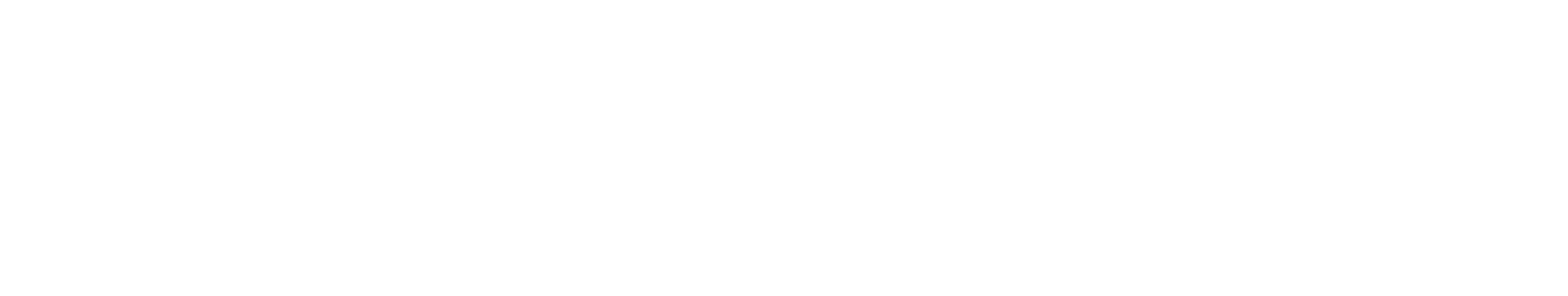 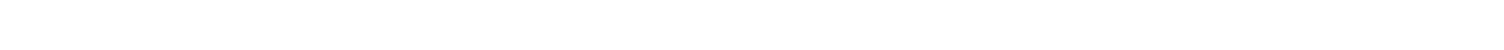 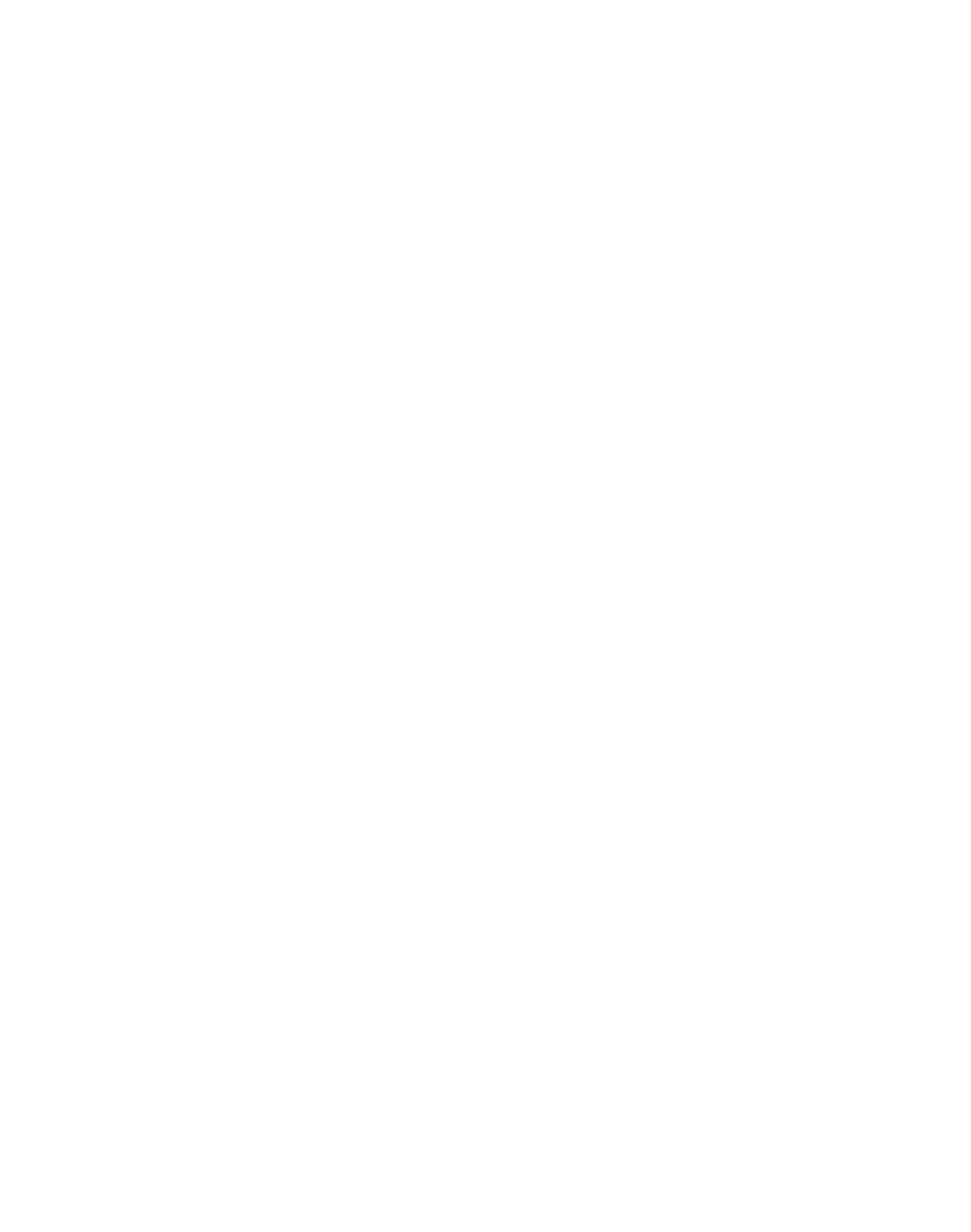 d) deţin autovehicule uzate ce întrunesc condiţiile de eligibilitate prevăzute în prezentaprocedură..13. După încheierea contractului de finanțare, solicitantii vor efectua demersurile pentru casarea1autovehiculului uzat, numai prin intermediul colectorilor autorizaţi și pentru radierea autovehicululuiuzat din circulaţie şi din evidenţa fiscală a Comunei Dobrovat, comunicând acestuia din urmădocumentele doveditoare, sub sancțiunea rezilierii de drept a contractului de finanțare.1.14. La finalizarea verificării îndeplinirii sau nu a condițiilor de eligibilitate, persoaneleresponsabile vor întocmi pentru fiecare cerere primită câte un referat (în doua exemplare originale) încare vor specifica îndeplinirea sau nu a condițiilor necesare, cu propunere de virare a sumelorprevăzute în contractul de finanțare/sau de respingere a solicitării, pe care îl vor înainta spre aprobarePrimarului comunei Dobrovat. Ulterior un exemplar va fi comunicat serviciului contabilitate învederea virării sumelor aferente contractelor de finanțare.1.15. La fiecare propunere de virare a sumelor aferente contractelor de finanțare, se va verificaîncadrarea în sumele prevăzute în bugetul local, cu această destinație..16. Ulterior, comuna Dobrovat va proceda la plata stimulentului de casare în sumă de 3.000 lei1pentru un autovehicul uzat, fie in contul bancar indicat de catre beneficiarul finantarii, fie prin platacash la casieria U.A.T. Comunei Dobrovat.1.17. Comuna Dobrovat acordă suma de 3.000 de lei, cu titlu de stimulent pentru casare, numaidupă:a)încheierea contractului de finanţare cu solicitantul stimulentului;b)casarea autovehiculului uzat, numai prin intermediul colectorilor autorizaţi;c)radierea autovehiculului uzat din circulaţie şi din evidenţa fiscală a delegatului.2. Criterii de eligibilitate a solicitantului de finațareI. Este considerat eligibil proprietarul de autovehicul uzat care îndeplineşte următoarele condiţiila data solicitării stimulentului pentru casare:a) este persoană fizică cu domiciliul pe raza teritorială a Comunei Dobrovat;b) deţine în proprietate un autovehicul uzat înmatriculat pe numele său  şi seaflă în evidenţele fiscale ale UAT Comuna Dobrovat cu excepţia persoanei fizice care a devenitproprietar ca urmare a partajului judiciar sau a dezbaterii procedurii succesorale;c) nu este înregistrat cu obligaţii restante de plată a taxelor, impozitelor, amenzilor şicontribuţiilor către bugetul de stat şi bugetul local, conform prevederilor legale în vigoare;d) nu a obţinut şi nu este pe cale să obţină finanţare prin proiecte ori programe finanţate din altefonduri publice, fonduri comunitare, inclusiv prin Programul de stimulare a înnoirii Parcului autonaţional 2020-2024 sau prin Programul privind reducerea emisiilor de gaze cu efect de seră întransporturi, prin promovarea vehiculelor de transport rutier nepoluante şi eficiente din punct de vedereenergetic, 2020-2024, pentru acelaşi autovehicul uzat cu care participă în Program;e) nu este condamnat pentru infracţiuni împotriva mediului, prin hotărâre judecătoreascădefinitivă;f) se angajează să predea spre casare şi să radieze din circulaţie şi din evidenţele fiscaleautovehiculul uzat pentru care solicită stimulentul pentru casare;g) se angajează că nu va achiziţiona un autoturism cu norma de poluare Euro 5 şi/sau inferioarăîn termen de 3 ani de la primirea stimulentului pentru casare.II. În situaţia în care solicitantul de finanţare este proprietar ca urmare a partajului judiciar sau adezbaterii procedurii succesorale, acesta va depune la delegat declaraţia pe propria răspundere conformcăreia autovehiculul uzat nu a fost folosit de coproprietari/fostul proprietar atât în cadrul Programului,cât şi pentru proiecte ori programe finanţate din alte fonduri publice, fonduri comunitare, inclusiv prinProgramul de stimulare a înnoirii Parcului auto naţional 2020-2024 sau prin Programul privindreducerea emisiilor de gaze cu efect de seră în transporturi, prin promovarea vehiculelor de transportrutier nepoluante şi eficiente din punct de vedere energetic, 2020-2024.III. În situaţia în care autovehiculul uzat este deţinut în coproprietate, solicitantul de finanţare vadepune la delegat şi acordul scris al coproprietarilor privind participarea în cadrul Programului.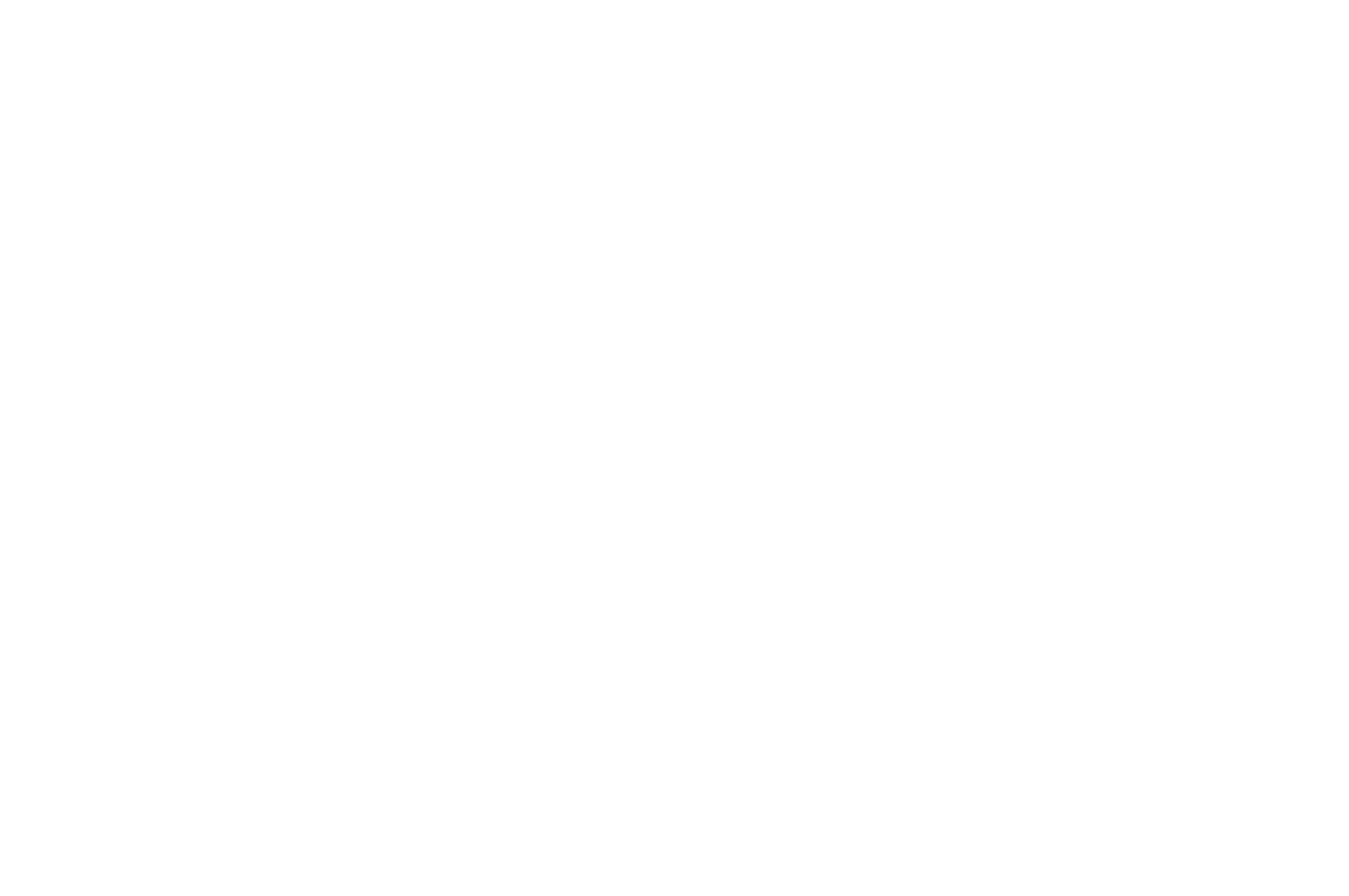 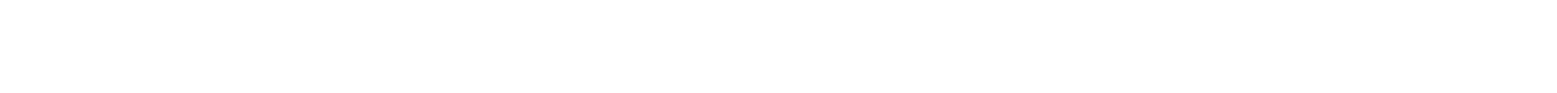 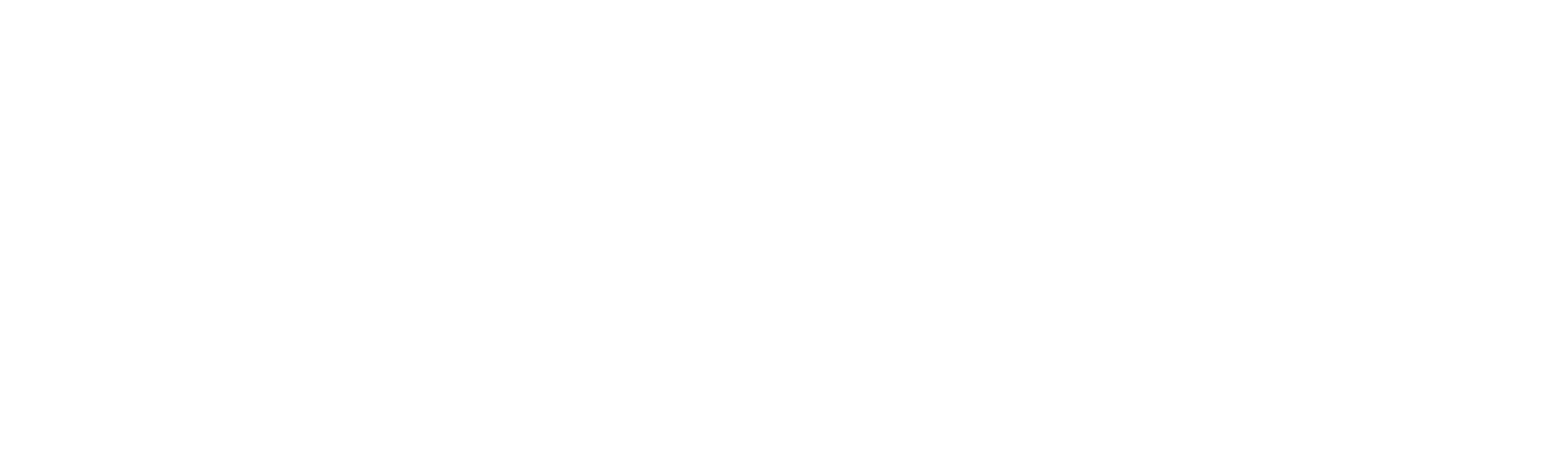 3. Criterii de eligibilitate a autovehiculului uzatEste considerat eligibil autovehiculul care îndeplineşte cumulativ următoarele condiţii:a)b)este înregistrat în evidenţele fiscale ale comunei Dobrovat;la data solicitării acordării stimulentului pentru casare are o vechime mai mare sau egalăcu 15 ani, calculată de la anul fabricaţiei, dacă anul înmatriculării înscris în cartea de identitate esteanterior anului fabricaţiei, se consideră an de fabricaţie anul înmatriculării;c)d)are norma de poluare Euro 3 şi/sau inferioară;conţine componentele esenţiale: motor, transmisie, tren de rulare, caroserie, şasiu,precum şi echipamente electronice de gestionare a funcţiilor autovehiculului şi dispozitive catalizator,dacă acestea au fost prevăzute din fabricaţie.4. Documente necesarea)b)Cerere de înscriere;Actul de identitate al proprietarului autoturismului în copie, semnată "conform cuoriginalul" de către solicitant;c)Actele de proprietate ale autoturismului (cartea de identitate şi certificatul deînmatriculare), în copie, semnate "conform cu originalul" de către solicitant;d)În cazul persoanei fizice care a devenit proprietar ca urmare a partajului judiciar sau adezbaterii procedurii succesorale, dovada deţinerii proprietăţii, respectiv hotărârea judecătorească,certificatul de moștenitor etc.;e)f)Împuternicire notarială (dacă este cazul);Certificat de atestare fiscală emis de Serviciul impozite si taxe locale a Comunei  Dobrovat care să ateste că titularul nu este înregistrat cu obligaţii restante de plată a taxelor, impozitelor,amenzilor şi contribuţiilor către bugetul local;g)Certificat de atestare fiscală emis de ANAF care să ateste că titularul nu este înregistratcu obligaţii restante de plată a taxelor, impozitelor, amenzilor şi contribuţiilor către bugetul de stat;h)i)Cazier judiciar;Contul IBAN ( in situatia in care solicitantul alege varianta platii prin virament bancar),obligatoriu pe numele solicitantului finanțării.j)k)Declarație pe proprie răspundere conform anexei nr.2În situaţia în care solicitantul de finanţare este proprietar ca urmare a partajului judiciarsau a dezbaterii procedurii succesorale, acesta va depune și declaraţia pe proprie răspundere conformcăreia autovehiculul uzat nu a fost folosit de coproprietari/fostul proprietar atât în cadrul Programului,cât şi pentru proiecte ori programe finanţate din alte fonduri publice, fonduri comunitare, inclusiv prinProgramul de stimulare a înnoirii Parcului auto naţional 2020-2024 sau prin Programul privindreducerea emisiilor de gaze cu efect de seră în transporturi, prin promovarea vehiculelor de transportrutier nepoluante şi eficiente din punct de vedere energetic, 2020-2024.l)În situaţia în care autovehiculul uzat este deţinut în coproprietate, solicitantul definanţare va depune şi acordul scris al coproprietarilor privind participarea în cadrul Programului(conform Anexei nr.4 la prezenta) și Actul de identitate al coproprietarului autoturismului în copie,semnată "conform cu originalul" de către solicitant;5. Specificații privind gestionarea datelor cu caracter personalPrin transmiterea cererii de înscriere și încheierea contractului de finanțare, beneficiarii declarăcă sunt de acord cu privire la gestionarea și prelucrarea de către AFM, UAT Comuna Dobrovat atuturor datelor si informațiilor furnizate, precum și cu transmiterea acestora către terțe instituții șipersoane juridice, în vederea îndeplinirii tuturor obligațiilor și clauzelor prevăzute în contractul definantare și in prezenta procedura.6. Monitorizarea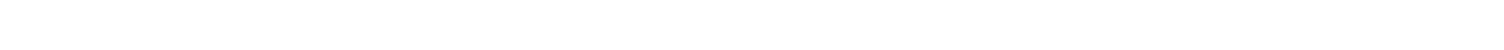 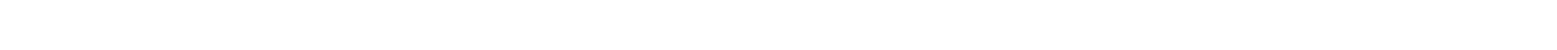 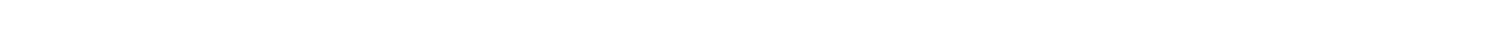 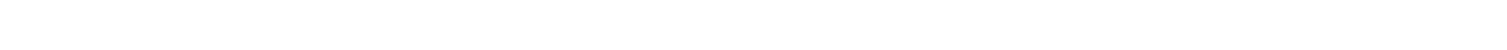 (1) Monitorizarea în cadrul Programului se desfăşoară pe întreaga perioadă de derulare acontractelor de delegare şi finanţare şi are ca obiect verificarea prin sondaj a modului de îndeplinire aobligaţiei de casare şi radiere din circulaţie şi din evidenţa fiscală a UAT a autovehiculelor pentru cares-a acordat stimulentul pentru casare, precum şi a respectării interdicţiei achiziţiei unui autoturism cunorma de poluare Euro 5 şi/sau inferioară de către beneficiari, de catre persoanele responsabile.(2) Comuna Dobrovat are obligaţia de a permite reprezentanţilor AFM accesul la sediul său,pentru examinarea registrelor şi a evidenţelor contabile legate de proiect.(3) AFM poate solicita orice alte date, informaţii şi/sau documente relevante în legătură cufinanţarea acordată, în perioada supusă monitorizării.(4) Persoanele responsabile din cadrul Comunei Dobrovat au obligaţia de a transmite anual,până cel târziu la 15 ianuarie a anului următor, un raport de monitorizare, în care menţionează, cel puţin,numărul stimulentelor pentru casare acordate în cursul acelui an, numele şi prenumele beneficiarilorfinali şi seria de şasiu a autovehiculelor uzate casate.(5) Monitorizarea în cadrul Programului este de 36 de luni de la depunerea raportului definalizare, în cazul contractului de delegare, şi de 36 de luni de la primirea stimulentului pentru casare,în cazul contractului de finanţare.(6) Beneficiarii finantarii vor fi monitorizati pentru o perioada de 3 ani, in care nu vor avea voiesa isi achizitioneze autovehicule cu norma de poluare Euro 5 şi/sau inferioară. In caz contrar , vor fiobligati sa restituie stimulentul acordat.(7)  Comuna Dobrovat are obligația să păstreze documentele colectate de la solicitanții definanțare/beneficiari și cele transmise la AFM, pentru o perioadă de 5 ani și să le prezinte la solicitareaAFM.Prevederile prezentei proceduri se completează cu prevederile Ordinului ministrului mediului,apelor și pădurilor nr.2261/2022 pentru aprobarea Ghidului de finanțare a Programului privind casareaautovehiculelor uzate, cu modificările și completările ulterioare.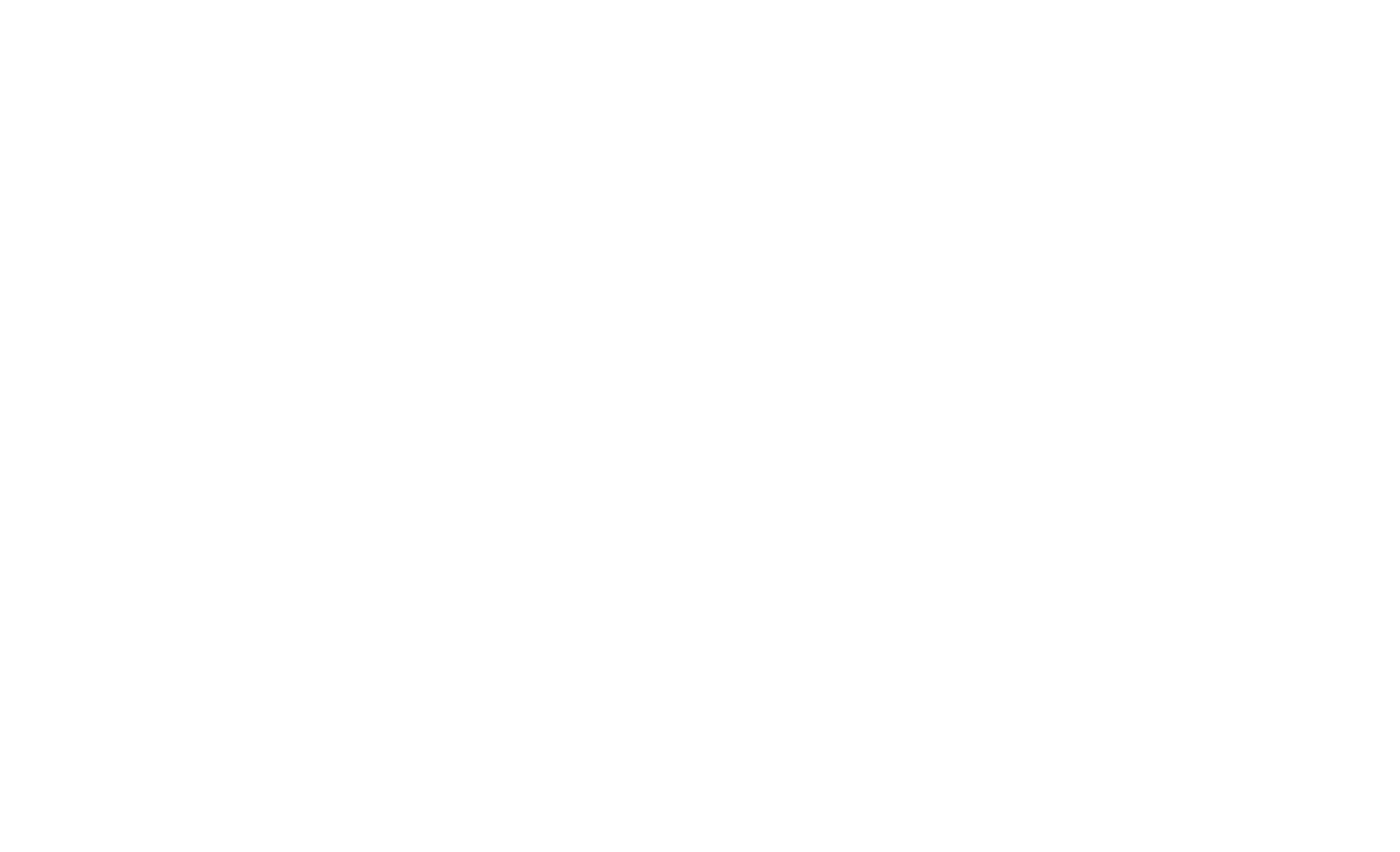 Anexa 1 la ProceduraCERERE DE INSCRIEREin Programul privind casarea autovehiculelor uzateSubsemnatul/a,..............................................................identificat/acuBI/CIseria..................,nr.............…...emisin,........................................................strada.....................……..,bl........, sc......., ap........,ladatade.....…………………,domiciliat/asolicitinscrierea in Programul privind casarea autovehiculelor uzate, aprobat prin Ordinul ministruluimediului, apelor si paduri1or nr.2.261/2022 pentru aprobarea Ghidului de finantare a Programuluiprivind casarea autovehiculelor uzate, cu modificarile si completarile ulterioare.Anexez la prezenta cerere urmatoarele:Actul de identitate al solicitantului, in copie conforma cu originalul;Cartea de identitate a mijlocului de transport, in copie conforma cu originalul;Certificatul de inmatriculare, in copie conforma cu originalul;Certificat de atestare fiscala din care sa rezulte ca nu este inregistrat cu obligatii restante de platataxelor, impozitelor, amenzilor si contributiilor catre bugetul de stat, emis de ANAF ;Certificatu1 de atestare fiscala din care sa rezulte ca nu este inregistrat cu obligatii restante de plata ataxelor, impozitelor, amenzilor si contributiilor catre bugetul local;Imputernicire in original sau copie legalizata ( daca este cazul);Actul de identitate al imputernicitului, in copie conforma cu originalul (daca este cazul);Declaratie pe propria raspundere;Acordul scris al coproprietarilor privind participarea in cadrul Programului (daca este cazul).Actul de identitate al coproprietarului, in copie conforma cu originalul;Optez pentru virament in cont IBAN _____________________________________________ ( insituatia in care solicitantul alege varianta încasării sumei prin virament bancar), obligatoriu pe numelesolicitantului finanțării.Optez pentru plata cash la casieria Primariei Comunei Dobrovat ( in situatia in care solicitantulalege varianta încasării sumei cash)Prin transmiterea cererii de înscriere și încheierea contractului de finanțare, declar că sunt deacord cu privire la gestionarea și prelucrarea de către AFM, UAT Comuna Dobrovat a tuturor datelorsi informațiilor furnizate, precum și cu transmiterea acestora către terțe instituții și persoane juridice, învederea îndeplinirii tuturor obligațiilor și clauzelor prevăzute în contractul de finantare și in prezentaprocedura.Nume, prenume·.......................................…Numar de telefon:……………………..Semnatura: .........................................Data: ....................................................Anexa 2 la ProceduraDECLARATIE PE PROPRIA RASPUNDERESubsemnatul/a,..............................................................identificat/acuBI/CIseria..................,nr.............…...emisladatade.....…………………,domiciliat/ain ,.......................................................................…….., declar pe propria raspundere, sub sanctiunileaplicate faptei de fals in declaratii, conform prevederilor Codului Penal, ca intrunesc conditiile deeligibilitate prevazute la art. 2 si 3 din Ghidul de finantare a Programului privind casareaautovehiculelor uzate, aprobat prin Ordinul ministrului mediului, apelor si padurilor nr.2.261/2022pentru aprobarea Ghidului de finantare a Programului privind casarea autovehiculelor uzate, cumodificarile si completarile ulterioare, respectiv:sunt persoana fizica cu domiciliul pe raza teritoriala a unitatii administrativ-teritoriale;detin in proprietate un autovehicul uzat inmatriculat pe numele meu de cel putin 5 ani si se aflain evidentele fiscale ale UAT delegat;nu sunt inregistrat cu obligatii restante de plata a taxelor, impozitelor, amenzilor si contributiilorcatre bugetul de stat si bugetul local, conform prevederilor legale in vigoare;nu am obtinut si nu sunt pe cale sa obtin finantare prin proiecte ori programe finantate din altefonduri publice, fonduri comunitare, inclusiv prin Programul de stimulare a innoirii Parcului autonational 2020-2024 sau prin Programul privind reducerea emisiilor de gaze cu efect de sera intransporturi, prin promovarea vehiculelor de transport rutier nepoluante si eficiente din punct de vedereenergetic, 2020-2024, pentru acelasi autovehicul uzat cu care particip in Program;nu sunt condamnat pentru infractiuni impotriva mediului, prin hotarare judecatoreasca definitiva;ma angajeaz sa predau spre casare numai prin intermediul colectorilor autorizaţi si sa radiez dincirculatie si din evidentele fiscale autovehiculul uzat pentru care solicit stimulentul pentru casare;ma angajeaz ca nu voi achizitiona un autoturism cu norma de poluare Euro 5 si/sau inferioara intermen de 3 ani de la primirea stimulentului pentru casare.Daca este cazul:in situaţia în care solicitantul de finanţare este proprietar ca urmare a partajului judiciar sau adezbaterii procedurii succesorale, acesta va depune și declaraţia pe proprie răspundere conform căreiaautovehiculul uzat nu a fost folosit de coproprietari/fostul proprietar atât în cadrul Programului, cât şipentru proiecte ori programe finanţate din alte fonduri publice, fonduri comunitare, inclusiv prinProgramul de stimulare a înnoirii Parcului auto naţional 2020-2024 sau prin Programul privindreducerea emisiilor de gaze cu efect de seră în transporturi, prin promovarea vehiculelor de transportrutier nepoluante şi eficiente din punct de vedere energetic, 2020-2024.in situaţia în care autovehiculul uzat este deţinut în coproprietate, solicitantul de finanţare vadepune şi acordul scris al coproprietarilor privind participarea în cadrul ProgramuluiNume, prenume: ...................................Semnatura: .................................…Data: .......................................Anexa 3 la ProceduraCONTRACT DE FINANTARENr…………din………………Art.1. Părțile contractanteU.A.T. COMUNA DOBROVAT , cu sediul in comuna Dobrovat, judetul Iasi, CUI 4540607,contnr…………………………………………….., deschis la TREZORERIA Iasi, prinreprezentant legal Martinus Catalin Iulian, in calitate de delegat alfinantatorului,si….…………………….., cu domiciliul in……………………, strada..................., bl......., sc......,ap......, act de identitate tip……., seria…….nr………………, cod numeric personal…………………..,nr.telefon………………, e-mail:……………………….., in calitate de beneficiar pentru autovehicululcu urmatoarele date de identificare:-----categorie, marca, tip/varianta:tara de inmatriculare, ultimul numar de inmatriculare:numarul si seria cartii de identitate:numarul si seria certificatului de inmatriculare:numarul de identificare(seria caroserie/sasiu)Având în vedere cererea de înscriere nr._________și în baza prevederilor Ordinului ministruluimediului, apelor și pădurilor nr.2261/2022 pentru aprobarea Ghidului de finanțare a Programuluiprivind casarea autovehiculelor uzate, cu modificările și completările ulterioare, ale HCL nr.56/2023,ale Dispoziției nr.267 /2023 cu modificările ulterioare, ale referatului nr. ________/_____, a intervenitprezentul contract de finantare, denumit in continuare contract.Art.2.Obiectul contractului2.1. Delegatul si AFM acorda beneficiarului, o finantare in valoare de…...……lei(numar deautovehicule uzate x 3.000 lei), in cadrul Programului privind casarea autovehiculelor uzate, denumit incontinuare Program, in contul .........................................., deschis la Banca................... pe numelebeneficiarului / cash la Casieria Primariei Dobrovat .2.2. Plata stimulentului pentru casare se va face in termen de 10 zile lucratoare de la dataprezentarii dovezii de casare a autovehiculului uzat numai prin intermediul colectorilor autorizaţiprecum si dovada radierii autovehiculului uzat din circulatie si din evidenta fiscala.Art.3. Durata contractului si perioada de utilizare a finantarii3.1. Contractul este valabil de la data semnarii lui de catre beneficiar, data care constituieintrarea in vigoare a prezentului contract, pana la expirarea duratei de monitorizare de 36 de luni,calculata de la data primirii stimulentului pentru casare.Art.4.Obligatiile beneficiarului4.1. Beneficiarul este obligat sa indeplineasca urmatoarele conditii la data solicitarii stimulentuluipentru casare:1. este persoana fizica cu domiciliul pe raza teritoriala a delegatului ;2. detine in proprietate un autovehicul uzat inmatriculat pe numele sau de cel putin 5 ani si se afla inevidentele fiscale ale UAT delegat; exceptia este persoana fizica ce a devenit proprietar ca urmare apartajului judiciar sau a dezbaterii procedurii succesorale;3. nu este inregistrat cu obligatii restante de plata a taxelor, impozitelor, amenzilor si contributiilorcatre bugetul de stat si bugetul local, conform prevederilor legale in vigoare;4.nu a obtinut si nu este pe cale sa obtina finantare prin proiecte ori programe finantate din altefonduri publice, fonduri comunitare, inclusiv prin Programul de stimulare a innoirii Parcului autonational 2020-2024 sau prin Programul privind reducerea emisiilor de gaze cu efect de sera intransporturi, prin promovarea vehiculelor de transport rutier nepoluante eficiente din punct devedere energetic, 2020-2024, pentru acelasi autovehicul uzat cu care participa in Program;. nu este condamnat pentru infractiuni impotriva mediului, prin hotarare judecatoreasca definitiva;. se angajeaza sa predea spre casare numai prin intermediul colectorilor autorizaţi si sa radieze dincirculatie si din evidentele fiscale autovehiculul uzat pentru care solicita stimulentul pentru casare.. se angajeaza ca nu va achizitiona un autoturism cu norma de poluare Euro 5 si/sau inferioara intermen de 3 ani de la primirea stimulentului pentru casare.Nerespectarea obligatiei atrage dupasine restituirea stimulentului de casare la care se adauga accesorii calculate de la data platiistimulentului pana la data recuperarii integrale a acestuia.5674.2. Beneficiarul este obligat sa se asigure ca autovehiculul indeplineste cumulativ urmatoareleconditii:1. este inregistrat in evidentele fiscale ale delegatului;2. la data solicitarii acordarii stimulentului pentru casare are o vechime de mai mare sau egala cu 15 ani,calculata de la anul fabricatiei; daca anul inmatricularii inscris in cartea de identitate este anterioranului fabricatiei, se considera an de fabricatie anul inmatricularii.3. are norma de poluare Euro 3 si /sau inferioara.4. contine componentele esentiale: motor, transmisie, tren de rulare, caroserie, sasiu, precum siechipamente electronice de gestionare a functiilor autovehiculului si dispozitive catalizator, dacaacestea au fost prevazute din fabricatie.Art.5. Obligatiile delegatului5.1. Delegatul este obligat sa monitorizeze si sa verifice modul de indeplinire a obligatiei decasare si radiere din circulatie si din evidenta fiscala a UAT a autovehiculelor pentru care s-a acordatstimulentul pentru casare, precum si a respectarii interdictiei achizitiei unui autoturism cu norma depoluare Euro 5 si/sau inferioara de catre beneficiari.5.2. Delegatul are obligatia de a transmite anual, pana cel tarziu la 15 ianuarie a anului urmator,un raport de monitorizare, in care mentioneaza, cel putin, numarul stimulentelor pentru casare acordatein cursul acelui an, numele si prenumele beneficiarilor finali si seria de sasiu a autovehiculelor uzatecasate.Art.6. Drepturile beneficiarului6.1. Beneficarul are dreptul încasării finanțării în cuantumul, termenele și condițiile prevăzute laart.2.Art.7. Drepturile delegatului.1. Delegatul are dreptul să vireze suma de bani prevăzută la art.1. cu condiția deținerii dovezii7de casare a autovehiculului uzat de la un centru de casare precum si dovada radierii autovehicululuiuzat din circulatie si din evidenta fiscala.7.2. Delegatul are dreptul de a recupera stimulentul de casare la care se adauga accesorii calculatede la data platii stimulentului pana la data recuperarii integrale a acestuia în situația nerespectării decătre beneficiar a prevederilor art.4.1.7.Art.8. Forta majora8.1. Prin forta majora se intelege un eveniment independent de vointa partilor, imprevizibil siinsurmontabil, intervenit dupa incheierea contractului si care impiedica partile sa isi execute, total saupartial, obligatiile contractuale.8.2. Partea care invoca forta majora are urmatoarele obligatii:a) sa notifice forta majora celeilalte parti in termen de 5 zile de la data aparitiei;b) sa transmita in termen de cel mult 30 de zile de la data producerii evenimentului considerat a fi cazde forta majora certificatul de forta majora emis de autoritatea competenta;c) sa comunice data incetarii cazului de forta majora in termen de 5 zile de la incetare;d) sa ia orice masuri care ii stau la dispozitie in vederea limitarii consecintelor;8.3. Daca nu se procedeaza la anuntare, in conditiile si termenele prevazute, partea care o invocava suporta toate daunele provocate celeilalte parti prin lipsa notificarii.8.4. Indeplinirea contractului va fi suspendata in perioada de actiune a fortei majore, dar fara aprejudicia drepturile ce li se cuveneau partilor pana la aparitia acesteia..5. Forta majora comunicata si dovedita in conditiile alin.(2), exonereaza de raspundere parteacare o invoca.88.6. Daca forta majora si/sau consecintele acesteia dureaza sau se estimeaza ca va/vor dura maimult de 3 luni, partile se obliga sa negocieze cu buna-credinta in vederea identificarii solutiei celei maibune:(a) incetarea contractului, fara ca vreuna dintre parti sa poata pretinde celeilalte daune-interese(b) modificarea contractuluiArt.9. Jurisdictie99.1.Prezentul contract se supune legislatiei romane..2. Orice neintelegere privind valabilitatea, interpretarea, executarea ori incetarea prezentuluicontract se va rezolva, pe cat posibil pe cale amiabila..3. In cazul in care o solutie amiabila nu este posibila, litigiul se supune spre solutionare9instantei judecatoresti competente material in a carei raza teritoriala isi are sediul delegatul.Art.10. Notificari10.1. Orice notificare, solicitare sau sesizare in baza prezentului contract se va face numai inscris, la urmatoarele adrese:(a) pentru delegat: U.A.T. Comuna Dobrovat, cu sediul in comuna Dobrovat, jud Iasi,Localitate Dobrovat.(b) pentru beneficiar……………………………………………………………………10.2. In cazul in care beneficiarul doreste sa fie notificat la o alta adresa sau si-a schimbatadresa, aceasta va fi comunicata in scris.0.3. Notificarile facute beneficiarului la adresele mentionate la alin.(1) sau alin.(2) se considera1a fi aduse la cunostinta acestuia.Art.11. Clauze finale11.1. Prezentul contract de finanțare se consideră reziliat de drept, fara punere in intarziere,fara alte formalitati si fara interventia vreunei instante de judecata, conform prezentului pactcomisoriu în situația în care beneficiarul nu prezintă dovada de casare a autovehiculului uzat la uncentru de casare precum si dovada radierii autovehiculului uzat din circulatie si din evidenta fiscala.Prezentul contract a fost încheiat azi _________, în două exemplare originale, câte unul pentrufiecare parte contractantă.DELEGAT,BENEFICIAR,UAT COMUNA DOBROVATPRIMAR,MARTINUS CATALIN IULIANCONTABIL,DIMA MADALINASECRETAR GENERAL,ALEXANDRU PETRONELACONTROL C.F.P.PRODAN RALUCAAVIZAT COMP. JURIDICPATLAGICA GABYAnexa 4 la ProceduraDECLARATIE PE PROPRIA RASPUNDERE COPROPRIETARSubsemnatul/a,..............................................................identificat/acuBI/CIseria..................,nr.............…...emis la data de.....…………………,domiciliat/ain.......................................................................…….., în calitate de coproprietar al autovehicululuimarca, tip/varianta_______________________, avand numar de inmatriculare_____________, declarpe propria raspundere, sub sanctiunile aplicate faptei de fals in declaratii, conform prevederilor CoduluiPenal, ca sunt de acord cu participarea în cadrul Programului privind casarea autovehiculelor uzate,aprobat prin Ordinul ministrului mediului, apelor si padurilor nr.2.261/2022 pentru aprobarea Ghiduluide finantare a Programului privind casarea autovehiculelor uzate,cu modificarile si completarileulterioare, organizat la nivelul Comunei Dobrovat.Nume, prenume: ...................................Semnatura: .................................…Data: .......................................PRIMARMARTINUS CATALIN IULIANCONTRASEMNEAZASECRETAR GENERAL                                                                                                               ALEXANDRU PETRONELA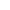 